                                   Наши вожатые Сидорова Галя, Сергеева Даша          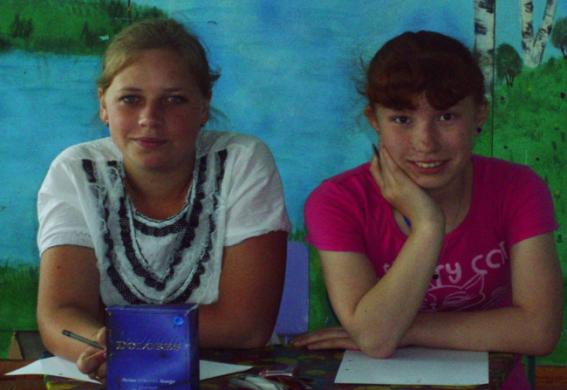                 « Солнце, воздух и вода- наши лучшие друзья»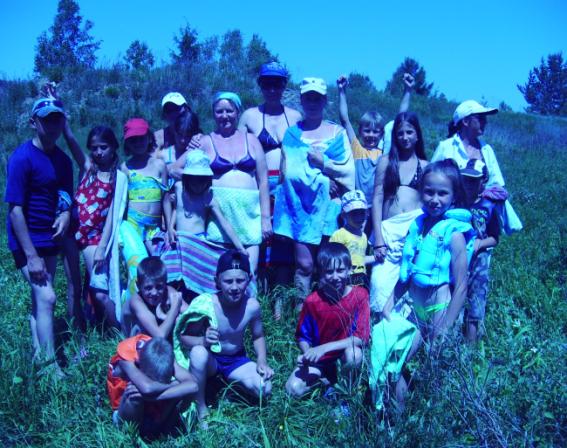                                    День « Все наоборот»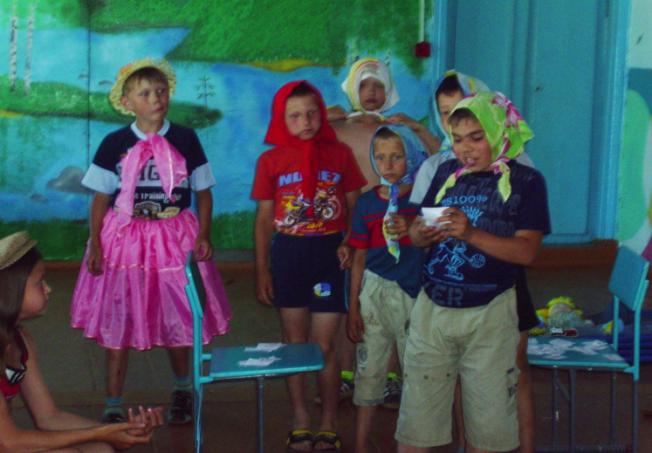 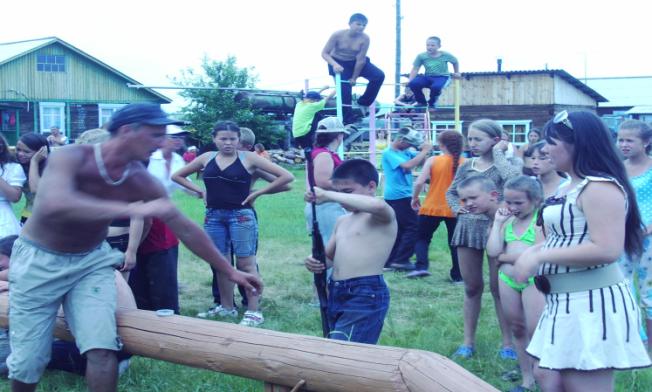                                                              Спортивные эстафеты                                      «Мисс и Мистер лагеря»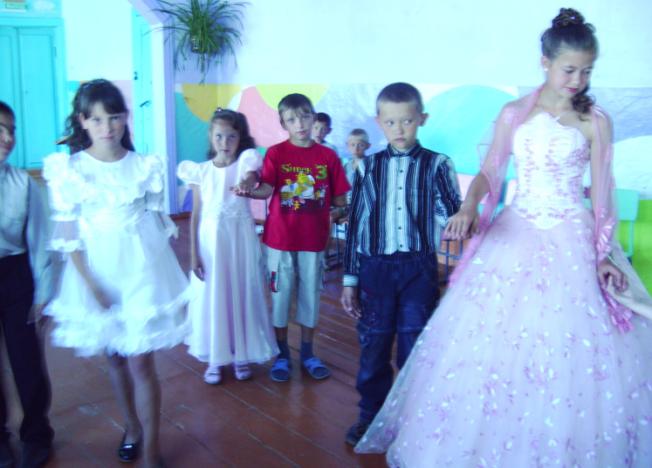 